附件2“专升本”免试计划考生报名缴费方式及流程根据省财政厅、省发改委有关文件规定，2023年所有报名参加“专升本”免试计划考生必须交纳相应的考试费方可参加考试，未交考试费者视为放弃考试资格。具体要求如下：1.收费标准：130元/人。2.收费方式：通过微信或支付宝缴纳，不支持其他收费方式。（1）直接搜索微信公众号“湖南非税”或扫下图（湖南非税公众号二维码）。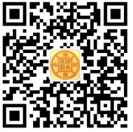 步骤：在线缴费→教育缴费→地区选湖南省本级→学校选长沙师范学院→缴费类别选报名考试费→号码类型选身份证号→填入考生身份证号和姓名→输入验证码后查询缴费。（2）直接用微信或支付宝扫下面我校湖南非税二维码快捷进入缴费界面。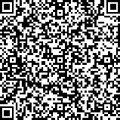 步骤：地区选湖南省本级→学校选长沙师范学院→缴费类别选报名考试费→号码类型选身份证号→填入考生身份证号和姓名→输入验证码后查询缴费。3.缴费日期：2023年3月28日12:00-3月29日17:00止。